108年度教育部國民及學前教育署自造實驗室Fab Lab營運推廣實施計畫活動成果活動名稱活動名稱Mastercam X9進階實務Mastercam X9進階實務Mastercam X9進階實務Mastercam X9進階實務Mastercam X9進階實務Mastercam X9進階實務Mastercam X9進階實務活動類別活動類別□體驗課程  ■工作坊 □推廣活動□體驗課程  ■工作坊 □推廣活動□體驗課程  ■工作坊 □推廣活動□體驗課程  ■工作坊 □推廣活動□體驗課程  ■工作坊 □推廣活動□體驗課程  ■工作坊 □推廣活動□體驗課程  ■工作坊 □推廣活動活動目標活動目標1. Mastercam X9軟體簡介2. Mastercam X9操作3.檔案轉換及加工編排實務。1. Mastercam X9軟體簡介2. Mastercam X9操作3.檔案轉換及加工編排實務。1. Mastercam X9軟體簡介2. Mastercam X9操作3.檔案轉換及加工編排實務。1. Mastercam X9軟體簡介2. Mastercam X9操作3.檔案轉換及加工編排實務。1. Mastercam X9軟體簡介2. Mastercam X9操作3.檔案轉換及加工編排實務。1. Mastercam X9軟體簡介2. Mastercam X9操作3.檔案轉換及加工編排實務。1. Mastercam X9軟體簡介2. Mastercam X9操作3.檔案轉換及加工編排實務。執行情形期程(時間)期程(時間)期程(時間)108年05月22日12: 30起 ～ 108年05月22日 16:30 止108年05月22日12: 30起 ～ 108年05月22日 16:30 止108年05月22日12: 30起 ～ 108年05月22日 16:30 止108年05月22日12: 30起 ～ 108年05月22日 16:30 止108年05月22日12: 30起 ～ 108年05月22日 16:30 止執行情形主辦單位主辦單位主辦單位國立羅東高工協辦單位協辦單位執行情形活動對象活動對象活動對象■教師   □學生 ■教師   □學生 ■教師   □學生 ■教師   □學生 ■教師   □學生 執行情形參與人數參與人數參與人數15人15人15人15人15人執行情形經費來源經費來源經費來源■營運補助計畫   元■營運補助計畫   元校內預算   元校內預算   元其他   元執行情形執行成果摘要執行成果摘要執行成果摘要執行成果摘要執行成果摘要執行成果摘要執行成果摘要執行成果摘要執行情形1.藉由講師介紹與示範，讓參與研習之教師了解 Mastercam X9軟體操作。2.以CNC銑床乙級題目為例，進行立體繪圖檔案轉換，並實際進行加工刀具編排及加工路徑模擬，讓教師們更了解 Mastercam X9在實務應用上的便利及可靠之處。3.透過與講師交流，也讓平日任課教師對此軟體有更深入的了解。1.藉由講師介紹與示範，讓參與研習之教師了解 Mastercam X9軟體操作。2.以CNC銑床乙級題目為例，進行立體繪圖檔案轉換，並實際進行加工刀具編排及加工路徑模擬，讓教師們更了解 Mastercam X9在實務應用上的便利及可靠之處。3.透過與講師交流，也讓平日任課教師對此軟體有更深入的了解。1.藉由講師介紹與示範，讓參與研習之教師了解 Mastercam X9軟體操作。2.以CNC銑床乙級題目為例，進行立體繪圖檔案轉換，並實際進行加工刀具編排及加工路徑模擬，讓教師們更了解 Mastercam X9在實務應用上的便利及可靠之處。3.透過與講師交流，也讓平日任課教師對此軟體有更深入的了解。1.藉由講師介紹與示範，讓參與研習之教師了解 Mastercam X9軟體操作。2.以CNC銑床乙級題目為例，進行立體繪圖檔案轉換，並實際進行加工刀具編排及加工路徑模擬，讓教師們更了解 Mastercam X9在實務應用上的便利及可靠之處。3.透過與講師交流，也讓平日任課教師對此軟體有更深入的了解。1.藉由講師介紹與示範，讓參與研習之教師了解 Mastercam X9軟體操作。2.以CNC銑床乙級題目為例，進行立體繪圖檔案轉換，並實際進行加工刀具編排及加工路徑模擬，讓教師們更了解 Mastercam X9在實務應用上的便利及可靠之處。3.透過與講師交流，也讓平日任課教師對此軟體有更深入的了解。1.藉由講師介紹與示範，讓參與研習之教師了解 Mastercam X9軟體操作。2.以CNC銑床乙級題目為例，進行立體繪圖檔案轉換，並實際進行加工刀具編排及加工路徑模擬，讓教師們更了解 Mastercam X9在實務應用上的便利及可靠之處。3.透過與講師交流，也讓平日任課教師對此軟體有更深入的了解。1.藉由講師介紹與示範，讓參與研習之教師了解 Mastercam X9軟體操作。2.以CNC銑床乙級題目為例，進行立體繪圖檔案轉換，並實際進行加工刀具編排及加工路徑模擬，讓教師們更了解 Mastercam X9在實務應用上的便利及可靠之處。3.透過與講師交流，也讓平日任課教師對此軟體有更深入的了解。1.藉由講師介紹與示範，讓參與研習之教師了解 Mastercam X9軟體操作。2.以CNC銑床乙級題目為例，進行立體繪圖檔案轉換，並實際進行加工刀具編排及加工路徑模擬，讓教師們更了解 Mastercam X9在實務應用上的便利及可靠之處。3.透過與講師交流，也讓平日任課教師對此軟體有更深入的了解。執行情形活動照片（至多6張，並簡要說明）活動照片（至多6張，並簡要說明）活動照片（至多6張，並簡要說明）活動照片（至多6張，並簡要說明）活動照片（至多6張，並簡要說明）活動照片（至多6張，並簡要說明）活動照片（至多6張，並簡要說明）活動照片（至多6張，並簡要說明）執行情形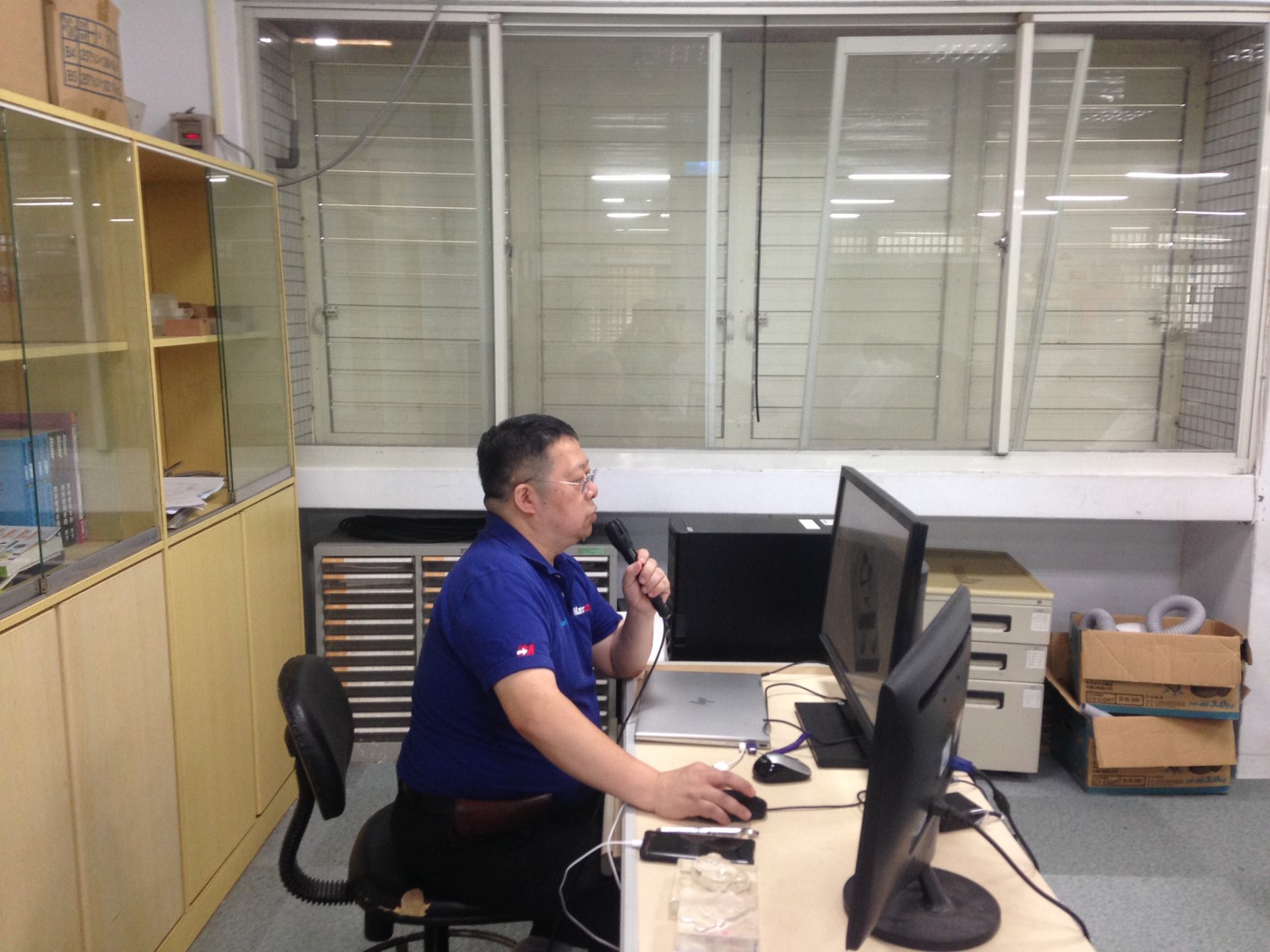 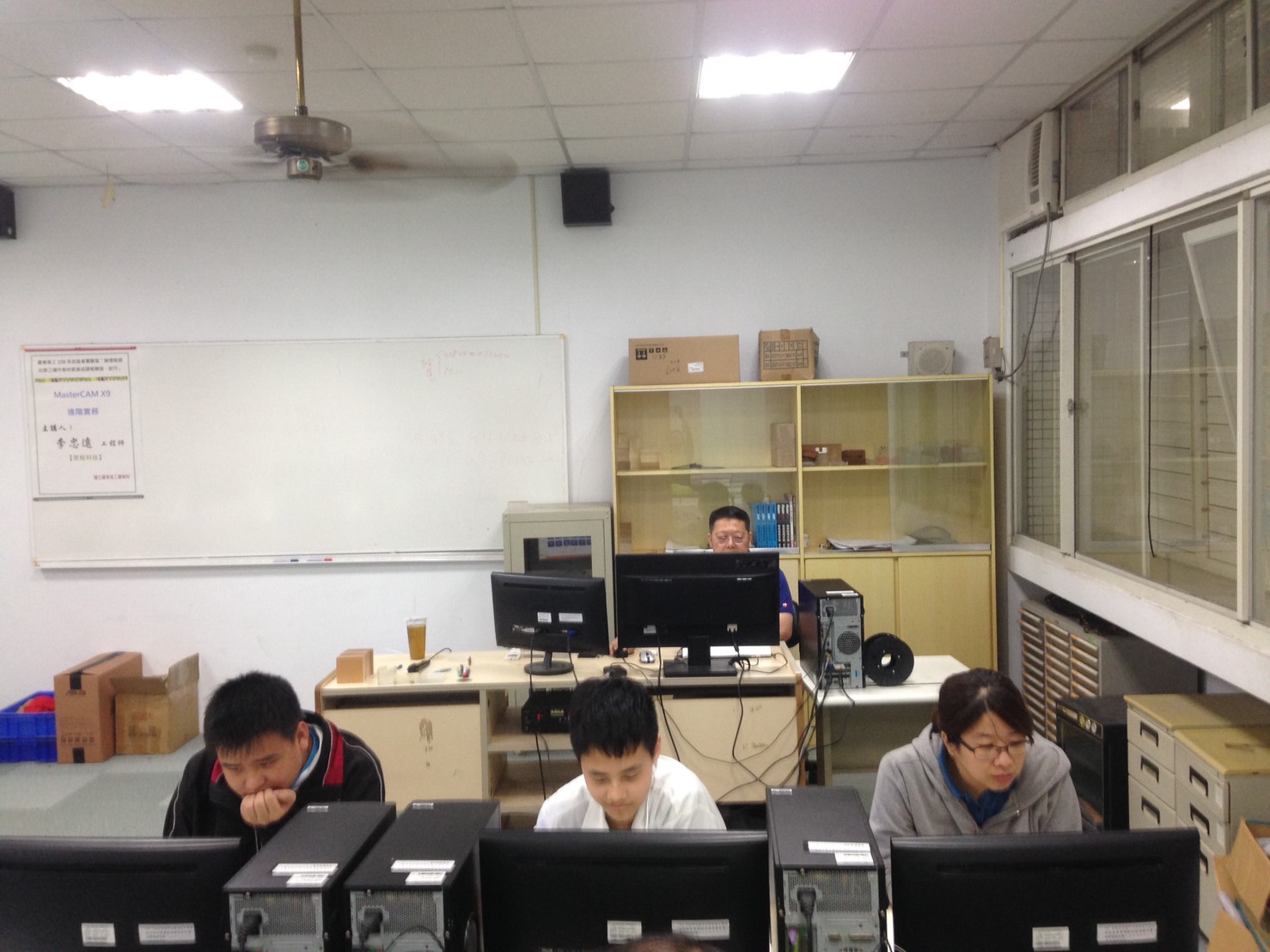 執行情形講師進行軟體操作介面說明講師進行軟體操作介面說明講師進行軟體操作介面說明講師進行軟體操作介面說明講師示範軟體操作方式講師示範軟體操作方式講師示範軟體操作方式講師示範軟體操作方式執行情形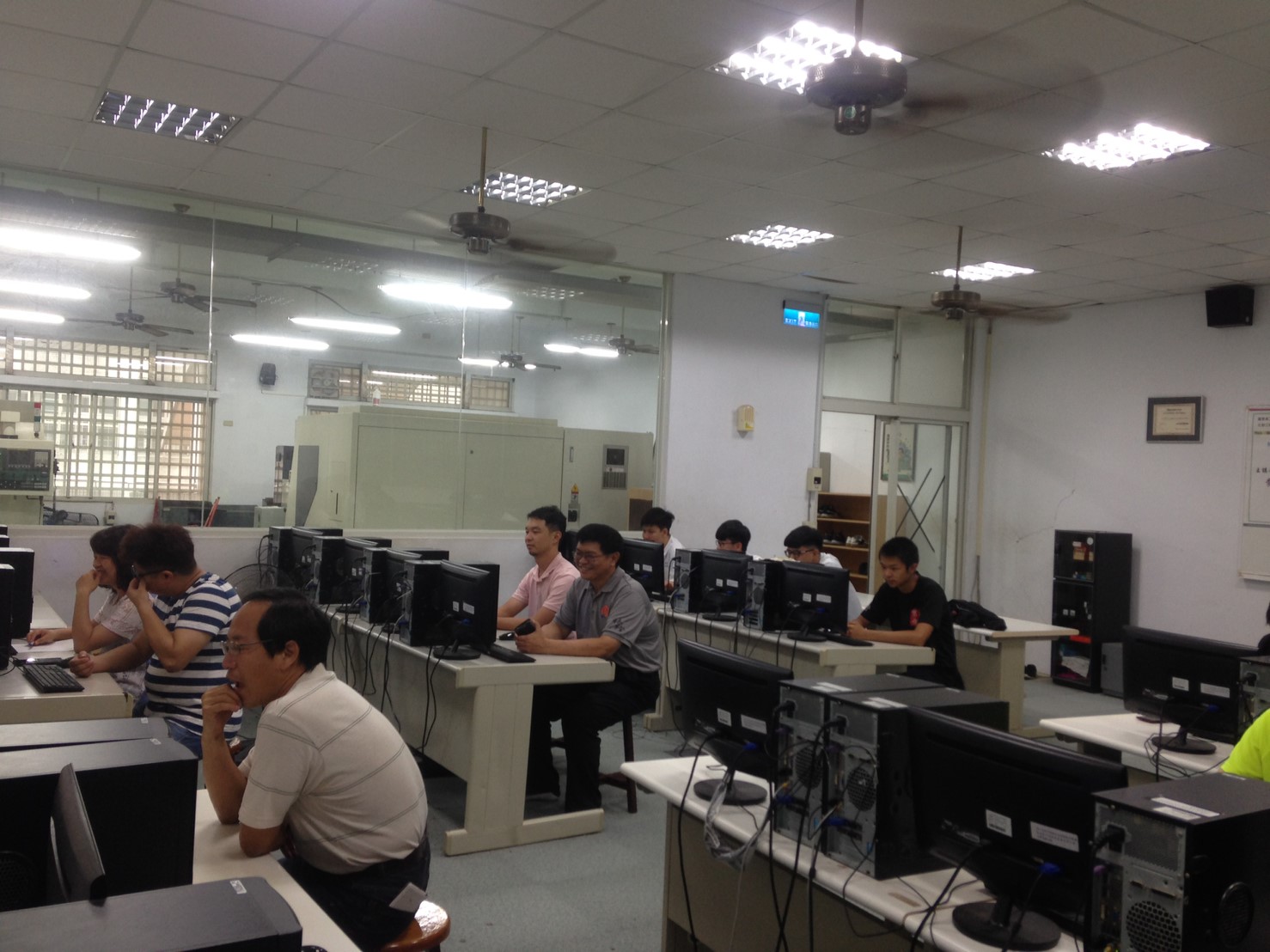 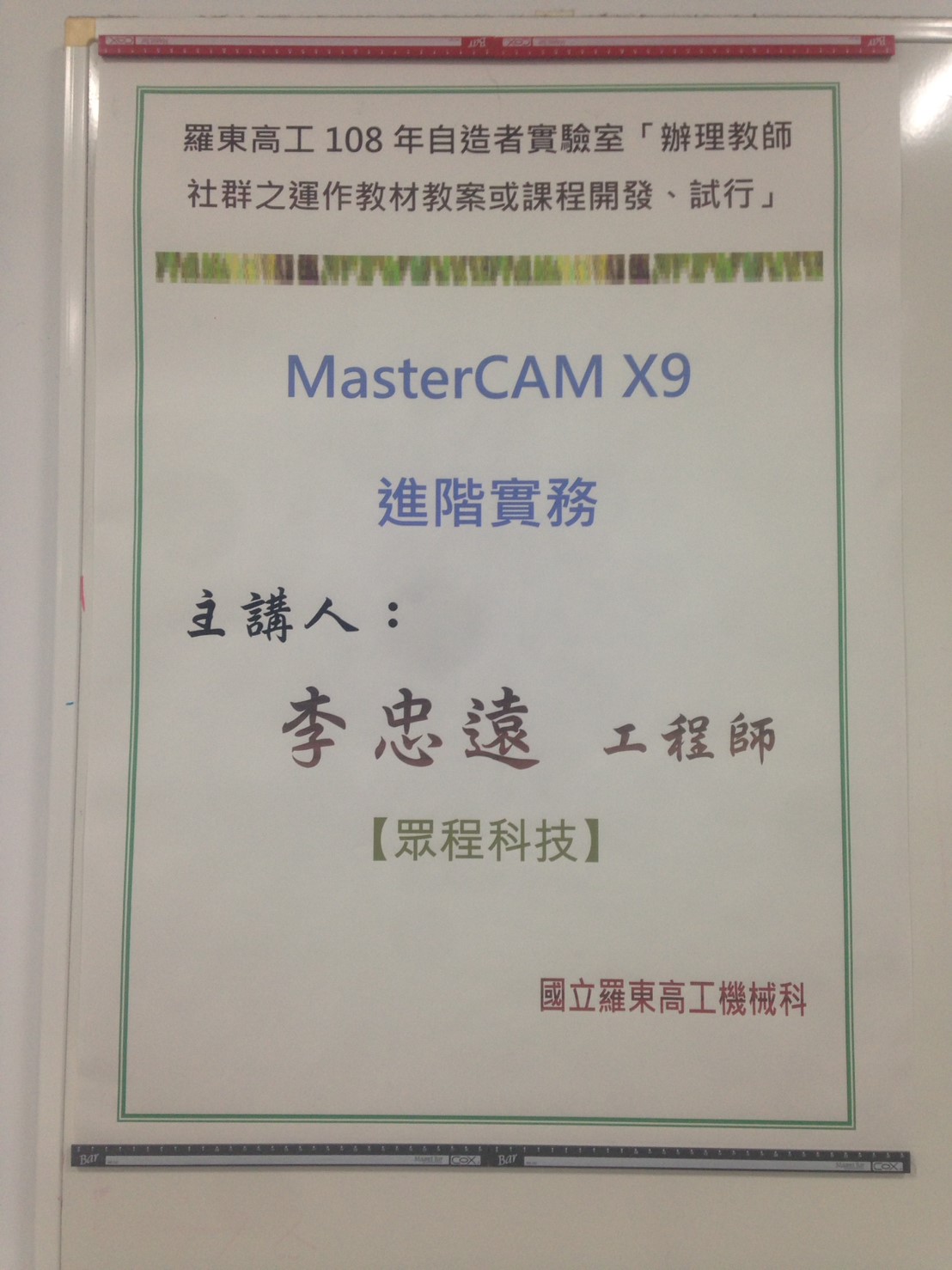 執行情形研習教師上課情形研習教師上課情形研習教師上課情形研習教師上課情形研習活動海報研習活動海報研習活動海報研習活動海報活動成果檢討活動成果檢討活動成果檢討活動成果檢討活動成果檢討活動成果檢討活動成果檢討活動成果檢討活動成果檢討遭遇困難遭遇困難遭遇困難無無無無無無處理情形處理情形處理情形改進建議改進建議改進建議無無無無無無總體評估總體評估總體評估■很好  □好  □普通  □再努力■很好  □好  □普通  □再努力■很好  □好  □普通  □再努力■很好  □好  □普通  □再努力■很好  □好  □普通  □再努力■很好  □好  □普通  □再努力